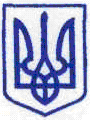 КИЇВСЬКА МІСЬКА РАДАІІ СЕСІЯ ІХ СКЛИКАННЯ                   РІШЕННЯ_______________№_____________	                  ПРОЄКТВідповідно до Кодексу цивільного захисту України, законів України «Про місцеве самоврядування в Україні», «Про столицю України - місто-герой Київ», «Про відчуження земельних ділянок, інших об'єктів нерухомого майна, що на них розміщені, які перебувають у приватній власності, для суспільних потреб чи з мотивів суспільної необхідності», постанови Кабінету Міністрів України від 10 березня 2017 року № 138 «Деякі питання використання захисних споруд цивільного захисту», враховуючи, що будівництво паркінгу як споруди подвійного призначення із захисними властивостями протирадіаційного  укриття з приміщеннями адміністративного та громадського призначення, майданчиками відпочинку у провулку Киянівському в Шевченківському районі міста Києва на земельній ділянці за адресою: провулок Киянівський, 13-21, є суспільною потребою, Київська міська радаВИРІШИЛА:Викупити у власників автомобільних гаражів, розташованих в 
гаражно-будівельному кооперативі «Киянівський» нерухоме майно,  в зв’язку з будівництвом паркінгу як споруди подвійного призначення із захисними властивостями протирадіаційного  укриття з приміщеннями адміністративного та громадського призначення, майданчиками відпочинку у провулку Киянівському в Шевченківському районі міста Києва, згідно з додатком до цього рішення.Комунальному підприємства з питань будівництва житлових будинків «Житлоінвестбуд-УКБ»:Письмово повідомити власників нерухомого майна, визначених у пункті 1 цього рішення, про його викуп у зв’язку з будівництвом паркінгу подвійного використання для можливого укриття населення 
(в разі виникнення надзвичайних ситуацій) у провулку Киянівському   в Шевченківському районі міста Києва.Забезпечити проведення оцінки нерухомого майна, визначеного у пункті 1 цього рішення, та рецензування звіту про оцінку майна у встановленому законодавством порядку.Надати в установленому порядку до Департаменту економіки та інвестицій виконавчого органу Київської міської ради (Київської міської державної адміністрації) інвестиційні пропозиції щодо витрат, пов’язаних з викупом нерухомого майна, визначеного у пункті 1 цього рішення.Департаменту будівництва та житлового забезпечення виконавчого органу Київської міської ради (Київської міської державної адміністрації) підготувати та надати в установленому законодавством порядку Київській міській раді проєкт рішення про затвердження викупної ціни об’єкта, зазначеного у пункті 1 цього рішення.Контроль за виконанням цього рішення покласти на постійну комісію Київської міської ради з питань житлово-комунального господарства та паливно-енергетичного комплексу, постійну комісію Київської міської ради з питань власності та регуляторної політики, постійну комісію Київської міської ради з питань бюджету, соціально-економічного розвитку та інвестиційної діяльності.Київський міський голова                                                                                    Віталій КЛИЧКОПОДАННЯ:Директор Департаменту будівництва та житлового забезпечення міста Києва	                                    Борис РАБОТНІКНачальник юридичного управління                                     Олена  КАМШУКОВАПОГОДЖЕНО:Заступник голови Київської міської державної адміністрації 				                         Вячеслав НЕПОППостійна комісія Київської міської ради з питань житлово-комунального господарства та паливно-енергетичного комплексуГолова 								   Олександр БРОДСЬКИЙСекретар								         Тарас КРИВОРУЧКО		Постійна комісія Київської міської ради з питань бюджету, соціально-економічного розвитку та інвестиційної політикиГолова 								             Андрій ВІТРЕНКО Секретар								     Владислав АНДРОНОВПостійна комісія Київської міської ради з питань власності та регуляторноїполітикиГолова								Михайло ПРИСЯЖНЮКСекретар								Сергій АРТЕМЕНКОНачальник управління правового забезпечення діяльності Київської міської ради 					       Валентина ПОЛОЖИШНИК							      Додаток                                                                              до рішення Київської міської ради							      від                                 №	Нерухоме майно, що перебуває у приватній власності та підлягає викупу для суспільних потреб міста Києва в зв’язку з будівництвом паркінгу як споруди подвійного призначення із захисними властивостями протирадіаційного  укриття з приміщеннями адміністративного та громадського призначення, майданчиками відпочинку у провулку Киянівському в Шевченківському районі міста КиєваКиївський міський голова                                                              Віталій КЛИЧКОПро викуп нерухомого майна, яке перебуває у приватній власності, в зв’язку з будівництвом паркінгу як споруди подвійного призначення із захисними властивостями протирадіаційного  укриття з приміщеннями адміністративного та громадського призначення, майданчиками відпочинку у провулку Киянівському в Шевченківському районі міста Києва для суспільних потреб№Власникнерухомого майнаАдресаПлоща, м²Цільове призначенняПредставники 
гаражно-будівельного кооперативу «Киянівський»провулок Киянівський, будинок 19 у Шевченківському районі міста Києва1204Нежитлові будівлігаражі 58 штук